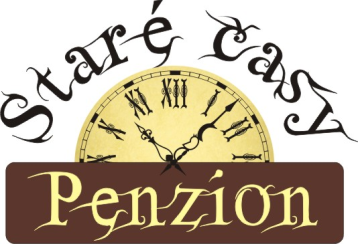 	  Rodinný penzion STARÉ  ČASY ***                   Horní Bečva * Valašsko *                                           		          Ceník ubytování 2020Ceník ubytování platný od 02.01.2020 – 23.12.2020 Ceny jsou uvedeny za 1 noc a 1 osobu                 Pro vícedenní pobyty nabízíme výhodné balíčky , nebo náš online rezervační systém Poplatek obecnímu úřadu Horní Bečva  dle vyhlášky činí 20,-Kč / den  ( 18 – 99  let ) , není součástí ceny za ubytování  Cena za 1 osobu včetně snídaně  privátního parkování, Wifi připojení  Neděle –čtvrtek Pátek, sobota Státní svátek Velikonoce     09.04-13.04. Letní sezonaVelikonoce     09.04-13.04. Letní sezonaDvoulůžkový pokoj Standart 750850900900Dvoulůžkový pokoj Terasa Superior               90010001.1001.100       Dvoulůžkový pokoj Staré časy s kolébkou  750850900900Apartmá Staré časy 9001.0001.1001.100Dvlůžkový pokoj obsazený  pouze 1 osob  30 % sleva z ceny dvoulůžkového pokoje 30 % sleva z ceny dvoulůžkového pokoje30 % sleva z ceny dvoulůžkového pokoje30 % sleva z ceny dvoulůžkového pokojePřistýlka dítě od 3-12 let včetně snídaně 400 400 400 400 400 Přistýlka dítě od 12 let / dospělá osoba  550  550  550  550  550  Malá plemena psů ( nutno objednat předem ) 300300300300300Snídaně s širok nabídk pokrmů a nápojů  V ceně ubytování V ceně ubytování V ceně ubytování V ceně ubytování V ceně ubytování Privátní uzavřené parkování Zdarma Zdarma Zdarma Zdarma Zdarma WIfi připojení Zdarma Zdarma Zdarma Zdarma Zdarma 